.16 Count IntroWalk, Hold, Walk, Hold, Rock, Recover, 3/4 Right TurnExtended Modified Weave, Right Cross Rock, Recover1/2 Right Turn, Right Behind, 1/4 Left Turn, 1/2 Pivot Turn, Walk, Walk (Or Full Turn)Or Continue Turning Doing A Full Left Turn1/4 Left Pivot Turn, Cross, Crossing Knee Hitch, Step,  Rock, Recover, CrossBig Step Left, Drag Right To Left, Side, Behind, 1/4 Right Turn, Walk (Or 1 1/4 Right Turn)Or Do A 1 1/4 Right Rolling Turn (6:00)*(First Restart On Wall 3) Will Start Facing The 12:00 And Will Do The First 40 Counts And Restart on 6:00 Wall.Rock, Recover, Right Lock Step Back, Full Left Turn*(Second Restart On Wall 6) Will Start Facing 6:00 And Will Do 48 Counts and Restart on 12:00 Wall.This Restart Has Slower And Modified Music, Just Keep Dancing!!!Cross, Point, Cross, Point, 1/4 Right Turn Jazz BoxHip Sways, Right Cross, 3/4 Right Turn, Walk*At The End Of The Dance You Will Be Facing The 6:00Contact - E-Mail: lindancinallen@aol.comBack to Black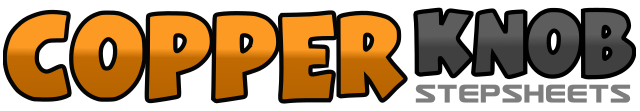 .......Count:64Wall:2Level:Intermediate.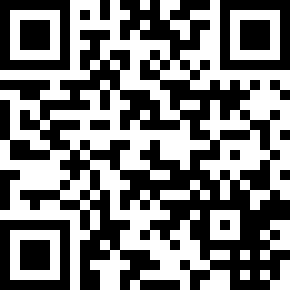 Choreographer:Lawrence Allen (USA) - November 2012Lawrence Allen (USA) - November 2012Lawrence Allen (USA) - November 2012Lawrence Allen (USA) - November 2012Lawrence Allen (USA) - November 2012.Music:Back To Black (The Voice Performance) - Bryan Keith : (Album: Back To Black, The Voice Performance - Single)Back To Black (The Voice Performance) - Bryan Keith : (Album: Back To Black, The Voice Performance - Single)Back To Black (The Voice Performance) - Bryan Keith : (Album: Back To Black, The Voice Performance - Single)Back To Black (The Voice Performance) - Bryan Keith : (Album: Back To Black, The Voice Performance - Single)Back To Black (The Voice Performance) - Bryan Keith : (Album: Back To Black, The Voice Performance - Single)........1-4-Step Forward Right, Hold, Step Forward Left, Hold5-6-Rock Forward Right, Recover Back Left7-8-1/2 Right Turn Stepping Right Forward (6:00), 1/4 Right Turn Stepping Left To Left Side (9:00)1-3-Step Right Behind Left, Step Left To Left Side, Cross Right Over Left4-6-Step Left To Left Side, Step Right Behind Left, Step Left To Left Side7-8-Cross Rock Right Over Left, Recover Back Left1-2-1/4 Right Turn Stepping Right Forward (12:00), 1/4 Right Turn Stepping Left to Left Side (3:00)3-4-Step Right Behind Left, 1/4 Left Turn Stepping Left Forward (12:00)5-6-Step Right Forward, 1/2 Left Pivot Turn (6:00)7-8-Walk Forward Right, Left7-8-1/2 Left Turn Stepping Right Back (12:00), 1/2 Left Turn Stepping Left Forward (6:00)1-2-Step Right Forward, 1/4 Left Pivot Turn (Weight Ending On Left) (3:00)3-4-Cross Right Over Left, Hitch Left Knee Crossing Over Right5-6-Step Left Down Over Right, Rock Right Side To Right Side7-8-Recover Back On Left, Cross Right Over Left1-Take A Big Step With Left To Left Side2-4-Drag Right to Left Touching Right Toes Beside Left5-6-Step Right To Side, Step Left Behind Right7-8-1/4 Right Turn Stepping Right Forward (6:00), Step Left Forward5-6-1/4 Right Turn Stepping Right Forward (6:00), 1/2 Right Turn Stepping Left Back (12:00)7-8-1/2 Right Turn Stepping Right Forward (6:00), Walk Left Forward1-2-Rock Right Forward, Recover Back Left3-5-Step Right Back, Lock Left In-Front Of Right, Step Right Back6-1/2 Left Turn Stepping Left Forward (12:00)7-8-Step Right Forward, 1/2 Left Pivot Turn (Weight Ending On Left) (6:00)1-4-Cross Right Over Left, Point Left Toes To Side, Cross Left Over Right, Point Right Toes To Side5-8-Cross Right Over Left, Step Left Back, 1/4 Right Turn Stepping Right to Side (9:00), Cross Left Over Right1-4-Step Right To Side And Sway Hips Right, Left, Right, Left5-6-Cross Right Over Left, 1/4 Right Turn Stepping Left Foot Back (12:00)7-8-1/2 Right Turn Stepping Right Forward (6:00) Step Left Forward1-2-Step Right Forward, 1/2 Left Pivot Turn To Face The Front To End The Dance